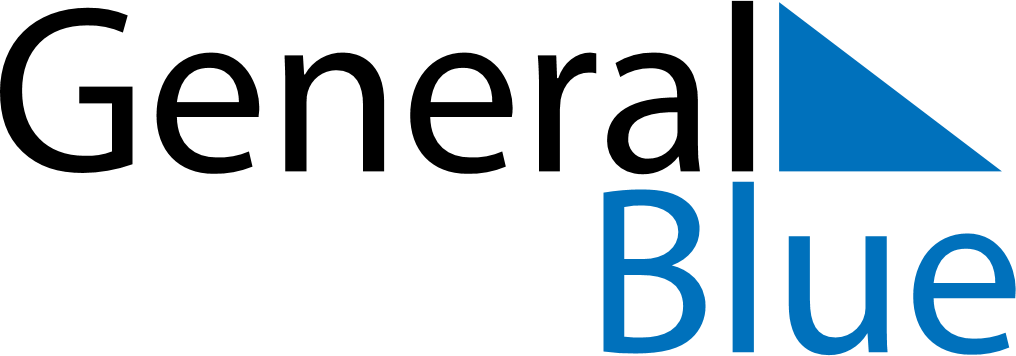 August 2020August 2020August 2020August 2020SingaporeSingaporeSingaporeMondayTuesdayWednesdayThursdayFridaySaturdaySaturdaySunday11234567889National Day1011121314151516National Day (substitute day)1718192021222223242526272829293031